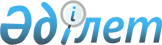 О выделении средств из резерва Правительства Республики КазахстанПостановление Правительства Республики Казахстан от 6 августа 2009 года № 1190



      В соответствии с 
 Законом 
 Республики Казахстан от 4 декабря 2008 года "О республиканском бюджете на 2009 - 2011 годы", 
 постановлением 
 Правительства Республики Казахстан от 26 февраля 2009 года № 220 "Об утверждении Правил исполнения бюджета и его кассового обслуживания" Правительство Республики Казахстан 

ПОСТАНОВЛЯЕТ

:





      1. Выделить Министерству энергетики и минеральных ресурсов Республики Казахстан из резерва Правительства Республики Казахстан, предусмотренного в республиканском бюджете на 2009 год на неотложные затраты, средства в сумме 521233000 (пятьсот двадцать один миллион двести тридцать три тысячи) тенге для перечисления акимату Костанайской области в виде целевых текущих трансфертов на приобретение топочного мазута для обеспечения бесперебойного теплоснабжения города Аркалык на отопительный сезон 2009 - 2010 годов.





      2. Министерству финансов Республики Казахстан обеспечить контроль за целевым использованием выделенных средств.





      3. Настоящее постановление вводится в действие со дня подписания.

      

Премьер-Министр




      Республики Казахстан                       К. Масимов


					© 2012. РГП на ПХВ «Институт законодательства и правовой информации Республики Казахстан» Министерства юстиции Республики Казахстан
				